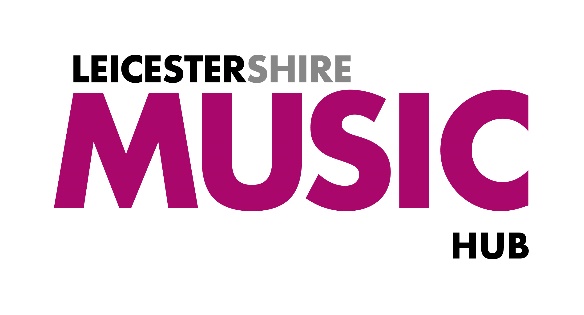 Case studies of Projects - TemplatePlease use this template and complete as fully as you can – asking others involved with the project to get as full a picture as possible. Name of person completing the case study: _____________________________________Role: ___________________________________________________________________________** NOTE: Please remember to ‘Save As’ this document and re-name 
rather than save over the template!Thank you!Completed individual case studies are to be saved here**Basic Project InformationWhat was the aim/s of the project?Who were the target participants?What activities did the project deliver?ChallengesWhat challenges did you face to make you adapt or refine your practise?ActionWhat action was taken? (what did you change or do differently?)Outcomes            What were the outcomes from the action you took?These might relate to: a. The project b. The lead organisation c. Partner organisations d. Staff and/or volunteers e. Children and young people f. The way you will work in the future g. The project’s legacyQuotesIf possible, please include a quote/s from those involved in the project including young people (where appropriate) and music leaders. Quotes should demonstrate their thoughts about their involvement in the project, music making etc. and the impact it had. Photo / Video / Sound recordingsWith permission, please also include any photographs or video/sound recordings you have of the young person that might help illustrate their journey. Please save them in the folder along with this written account. 